Factor each expression completely. 1. x2 + 2x – 35		2.  x2 – 10x + 16		3.  4x2 – 25 		4.  									4. Graph g(x) =  by finding the vertex and y-intercept, then plotting those two points and a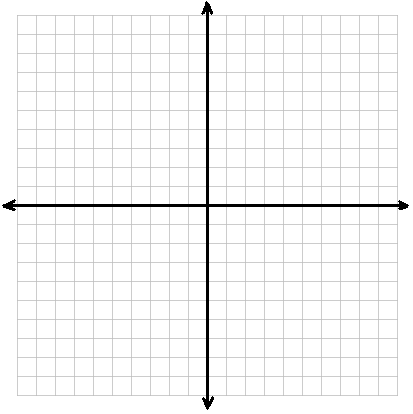     mirror image.    Vertex:________	y-int:_____5.  Find the zeros of the function by factoring: f(x) = 5x2 + 10x			6. Find the zeros of the function by graphing: f(x) =  – x2 – 4x + 10  			     										7. Solve the equation using square roots: (x – 1)2 + 3 = 14 			8.  Find the roots of: x2 + 8x + 20 = 0						Solve using any method.  9. 2x2 – 16x + 32 = 0		  10.  x2 – 6x = 11		11.  x2 + 3x +1 = 0	       12.  3x2 + 7 = – 5  	 								13.  For f(x) = x2  – 2x – 8, find the following and graph the function.a) direction of opening_______	b) AOS ____________c) vertex ______                        d) max/min & what is it?______________________e) y-intercept_________             f) x-intercepts(zeroes)______________g) vertex form____________________14.  The path of a soccer ball is modeled by the function h(x) = -0.005x2 + 0.25x, where h is the height of         the ball in meters and x is the horizontal distance in feet that the ball travels in meters.  What is the         maximum height that the ball reaches?  15.  A company has determined that their per-item profit, P, can by modeled by the function       P(x) = – 12x2 + 47x – 40, where x is the selling cost.            a) What is the maximum profit that the company will make per item?			        b) How much profit would the company make if the items were sold for $1.50?		       c) How much did they sell the items for if they had a profit of $4 per item?		